ТЕХНИЧЕСКОЕ ЗАДАНИЕна брендирование и поставку сувенирной продукции торговой марки ВОЛМА для нужд ООО «ВОЛМА-Маркетинг»1. Предмет открытого запроса предложенийПредметом настоящего тендера является брендирование и поставка сувенирной продукции для нужд ООО «ВОЛМА-Маркетинг» в целях формирования новогодних подарков для поздравления партнеров и персонала компании.2. Виды требуемой продукции: Ежедневник недатированный3. Требования к качествуПоставляемый товар должен быть новым (товаром, который не был в употреблении, в ремонте, не был восстановлен). Год выпуска не раньше 2023.Требования к предоставлению сертификации:-сертификат соответствия на товар-паспорт на товар-в случае, если товар не подлежит сертификации, то при поставке товара должно быть предоставлено отказное письмо, свидетельствующее, что данный товар не включен в перечень товаров и услуг, подлежащих обязательной сертификации на территории РФ.4. Условия поставкиДоставка осуществляется на склад Заказчика: г.Волгоград, ул.Крепильная д.128 силами и за счет Исполнителя.5. Срок изготовления и поставки всей партии продукции не позднее 14 ноября 2023 г.6. Форма и порядок оплатыБезналичный расчет. Порядок оплаты является одним из критериев оценки и выбора Поставщика. Предпочтительной является оплата в размере 100% стоимости продукции в течение 14 (четырнадцати) банковских дней после поступления партии Продукции на склад Заказчика и подписания товарной накладной. В цену товара должны быть включены все расходы Участника тендера по изготовлению, доставке, упаковке, маркировке, погрузке, транспортировке, разгрузке товаров, а также прочие расходы и налоги, уплаченные или подлежащие уплате в процессе исполнения договора.7. Макет нанесения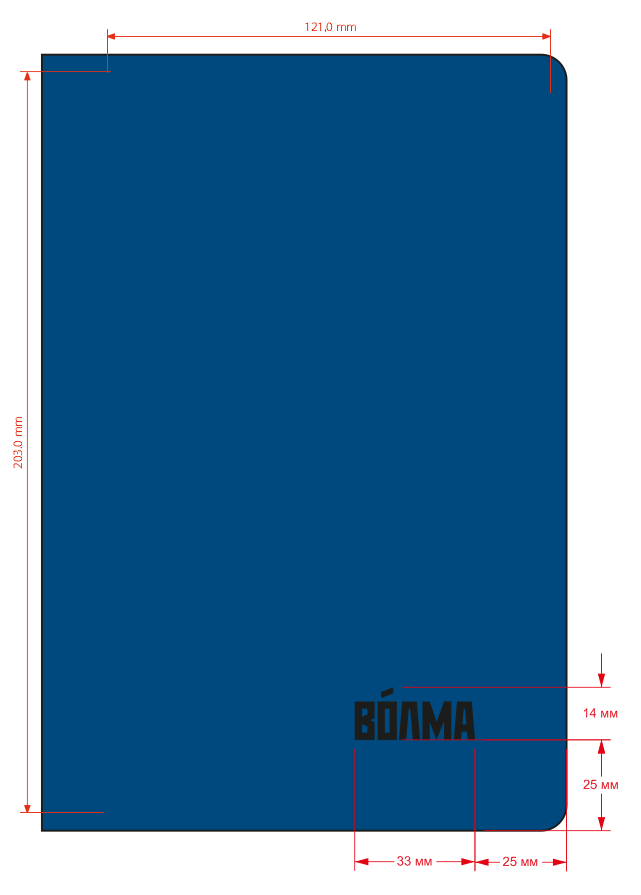 БрендPortobello МодельPortobello Trend, TWEED (синий, недатированный)Артикул18269.030ФорматА5Обложка(переплет)Гибкая (мягкий)Материал обложкиИскусственная кожаЦвет обложки2161C/7694CЦвет форзаца417 UЦвет внутреннего блокаКремовыйЦвет срезаCool Gray 11 UЛяссеДвойное атласное ляссе составлено из лент синего и серого цветов, имеет легкий блескОбъем256 страницДополнительно в комплектеПластиковая коробка, стикерыНанесение(брендирование)Тиснение Блинт, размер тиснения 33*14 ммВнешний вид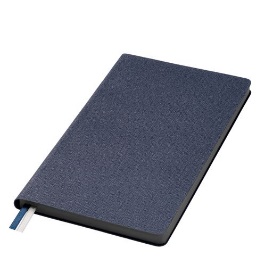 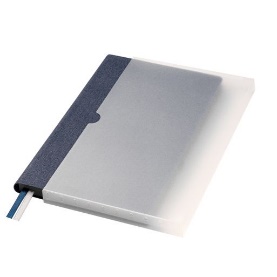 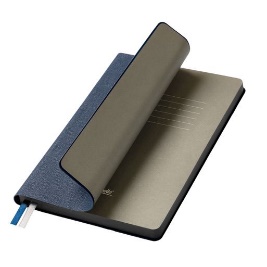 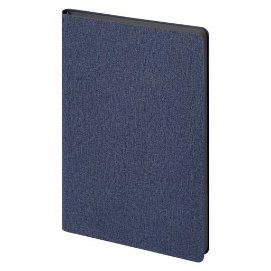 Оригинал-макетыМакеты предоставляются Заказчиком в соответствии с требованиями Исполнителя, прилагается к ТЗТираж2500 шт.